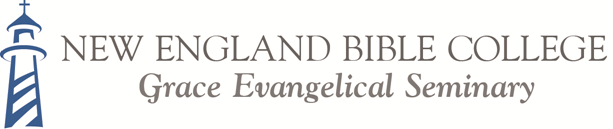 Master of Divinity (M.Div.)Student: _________________________________ Advisor: _____________________ Matriculation Date:___________________             84  credit hours* An internship or thesis is undertaken in the student’s final two semesters. The student may participate in some form of ministry, doing so under the supervision of a mentor approved by the Academic Dean. A thesis must be at least 60 pages, adhere to accepted academic standards, and have a topic approved by the Academic Dean, who will also assign a thesis advisor.  Upon successful completion, the internship or thesis will earn 6 credit hours.																					        	 6/2020Core CompetenciesCoursesCredit HoursCompletedSpiritual DisciplineSF 500 Spiritual Formation 3HistoryHi 501 Church History Survey3Hi 611 World Religions      3Hi Elective:3TheologyTh 500 Hermeneutics: Worldview, Theology, & the Bible3Th 601 Christian Doctrine 1  3Th 602 Christian Doctrine 23Ph 603 Introduction to Apologetics     3LanguageLn 501 Introduction to Biblical Greek 13Ln 502 Introduction to Biblical Greek 2 3Ln 511 Introduction to Biblical Hebrew 13Ln 512 Introduction to Biblical Hebrew 23Biblical StudiesBi 501 OT Survey3Bi 503 OT Themes & Interpretation3Bi 502 NT Survey3Bi 504 NT Themes & Interpretation3Bi Elective:3Ministry ArtsEd 501 Introduction to Christian Education3Mi 510 Theology, History & Practice of Worship3Co 520 Introduction to Preaching & Public Speaking3Mi 600 Pastoral Ministry3Mi 601 Basic Biblical Counseling 13Mi 760 Ministry Assessment & Management3Mi Elective:3Elective 1 3Elective 23Internship or Thesis*6